EXPERIENCE Penzance – Public Arts TrailAn ERDF funded project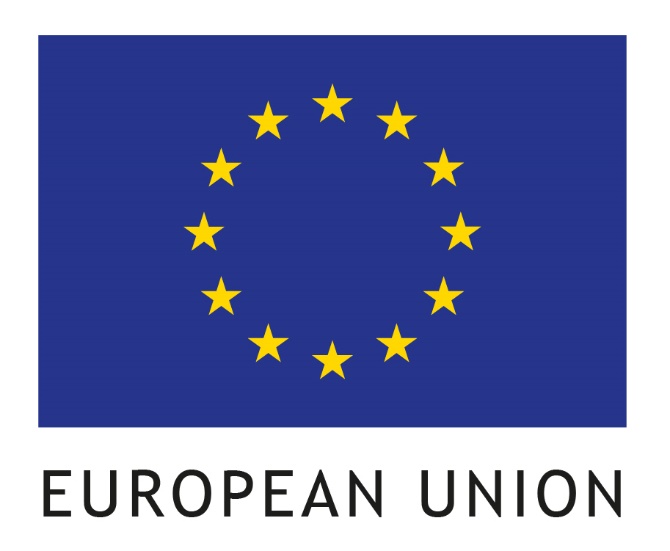 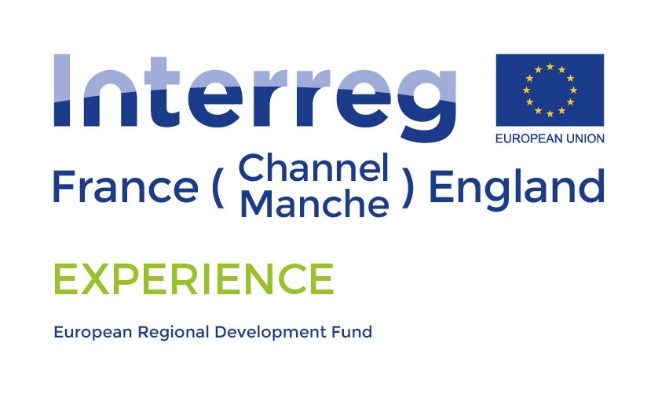 